BURSARY APPLICATION FORM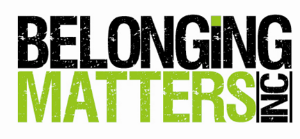 EVENT: Towards a Better Life SRV – Workshop    24 & 25 March 2020 Please note: Due to limited funds Belonging Matters will give preference to People with a Disability and families living within Victoria.  Your application must be returned to our office as quickly as possible for our consideration.  Email: info@belongingmatters.org  |  Fax:  03 9739 8333     | Further Info phone: 03 9739.8333FIRST NAMESURNAMEINTEREST eg. Person with a Disability, FamilyORGANISATION NAME (if associated)POSTAL ADDRESS:                                                                                                                                       POSTAL ADDRESS:                                                                                                                                       POSTAL ADDRESS:                                                                                                                                       POSTAL ADDRESS:                                                                                                                                       POSTAL ADDRESS:                                                                                                                                       POSTAL ADDRESS:                                                                                                                                       POSTAL ADDRESS:                                                                                                                                       POSTAL ADDRESS:                                                                                                                                       POSTAL ADDRESS:                                                                                                                                       NUMBER                                                                                     NUMBER                                                                                     STREET/ROADSTREET/ROADSTREET/ROADSTREET/ROADTOWN/SUBURBTOWN/SUBURBTOWN/SUBURBSTATE       STATE       STATE       STATE       COUNTRYCOUNTRYCOUNTRYPOSTCODEPOSTCODEPHONE WORKPHONE WORKPHONE WORKPHONE HOMEPHONE HOMEEMAILWhy are you applying? (please provide details)Why are you applying? (please provide details)□  I have tried to access funding from another agency or CareLinkPlease explainI would like some financial assistance with:I would like some financial assistance with:□ Ticket Price□ TravelPlease explain□ AccommodationPlease explain□ OtherPlease explainI am able to contribute something towards my registration:I am able to contribute something towards my registration:□   MoneyAmount : AUS $□  I would like to bring someone to assist with personal careCompanion Card number